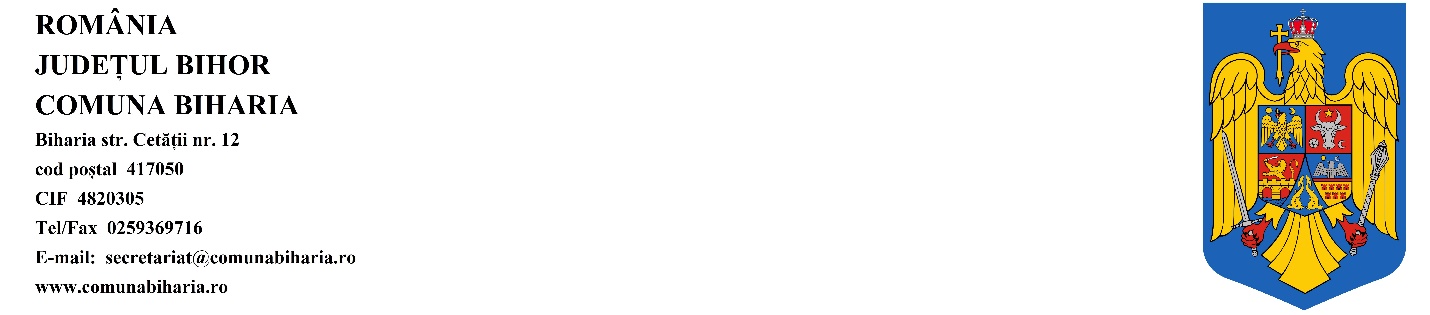 ANEXA nr. 1: Prin prezenta adeverinţă se atestă faptul că domnul/doamna/PFA/ Î.I/ S.C. SRL ...   având codul de identificare fiscală4) …   figurează pe anul 2021, înregistrat(ă) la nr. de rol nominal unic ..................5), precum şi înscris(ă) în registrul agricol tipul ...  vol. ... , poziţia nr. ... , localitatea ...  , str. …   nr. … .6)- Capitolul II b): Identificarea pe parcele a terenurilor aflate în proprietate8)Perioada de păşunat7) ...............................- Capitolul III: Modul de utilizare a suprafeţelor agricole situate pe raza localităţii8)Prezenta adeverinţă s-a eliberat cu respectarea prevederilor Ordonanţei Guvernului nr. 33/2002 privind reglementarea eliberării certificatelor şi adeverinţelor de către autorităţile publice centrale şi locale, aprobată cu modificări prin Legea nr. 223/2002, fiind necesară pentru depunerea cererii unice de plată în anul 2021.1)Se înscrie denumirea judeţului.2)Se înscrie categoria unităţii administrativ-teritoriale.3)Se înscrie denumirea unităţii administrativ-teritoriale.4)Se înscrie codul de identificare fiscală, respectiv: codul de înregistrare fiscală, codul numeric personal, numărul de identificare fiscală sau codul unic de înregistrare, după caz.5)Se înscrie numărul de rol nominal unic de către persoana cu atribuţii în domeniul administrării impozitelor taxelor locale.6)Se înscriu datele corespunzătoare de către persoana cu atribuţii privind completarea, ţinerea la zi şi centralizarea datelor din registrele agricole.7)În cazul categoriei de folosinţă "pajişti permanente" (păşuni + fâneţe) se completează perioada de păşunat aprobată pentru fiecare UAT, conform prevederilor art. 6 alin. (5) din Ordonanţa de urgenţă a Guvernului nr. 34/2013 privind organizarea, administrarea şi exploatarea pajiştilor permanente şi pentru modificarea şi completarea Legii fondului funciar nr. 18/1991, aprobată cu modificări şi completări prin Legea nr. 86/2014, cu modificările şi completările ulterioare.8)Conform anexei nr. 1 la Hotărârea Guvernului nr. 985/2019 privind registrul agricol pentru perioada 2020-2024.NOTĂ: Eliberarea adeverinţei nu se condiţionează de plata impozitelor şi taxelor locale. ADEVERINŢĂSuprafațaSuprafațaSuprafațaCategoria de folosințăCategoria de folosințăNr. bloc fizichaariCod rândhaariCod rândhaariSuprafaţa agricolă în proprietate = cap. II lit. a)8)Terenuri aflate în proprietate, cod 10. coloanele 2, 5, 8, 11, 1401Suprafaţa agricolă dată (cod 10 +...+ 15)09Suprafaţa agricolă primită (cod 03 +...+ 08)02- în arendă10- în arendă03- în parte11- în parte04- cu titlu gratuit12- cu titlu gratuit05- în concesiune13- în concesiune06- în asociere14- în asociere07- sub alte forme15- sub alte forme08din rândul 09 - la unităţi cu personalitate juridică16Suprafaţa agricolă utilizată (cod 01 + 02 - 09)17Primarul,Ing. ZOLTÁN SZILÁGYI(prenumele şi numele)L.S.Inspector cu atribuţii în domeniul administrării impozitelor şi taxelor locale5),ISTVÁN  LOVÁSZ(prenumele şi numele)Secretarul,BIANCA CSIDRE(prenumele şi numele)Inspector cu atribuţii privind completarea, ţinerea la zi şi centralizarea datelor din registrele agricole6),CSABA BADAR(prenumele şi numele)